Exhibit APROPOSAL CHECKLISTThis checklist includes the items that must be submitted in the Salton Sea Renewable Resource Health Impact Assessment, Cycle 2 proposal and in the order outlined below.  This checklist is to ensure that a complete proposal is submitted. Complete the checklist and submit it as the first item.Exhibit BPROPOSAL COVER SHEETName of Applicant: _______________________________________________________________Address: _______________________ City: _________________ State: _____ Zip Code: ______Executive Director: _____________________________________________________________Primary Contact: _____________________________ Title: _____________________________Telephone: _______________________ Email: _______________________________________Project Title: Salton Sea Renewable Resource Health Impact Assessment (HIA)Brief overview of how the HIA steps will be implemented: ______________________________________________________________________________________________________________________________________________________________________________________________________________________________________________________________________________________________________________________________________________________________________________________________________Amount Requested: $ ____________________ Duration of the Project: ___________________		Expected Start Date: __________________Business Tax ID Number: _________________________________________________________I certify that all statements in this exhibit are true.  This certification constitutes a warranty, the falsity of which shall entitle the County of Imperial to pursue any remedy authorized by law which shall include the right, at the option of the County, of declaring any contract made as a result hereof to be void.  I agree to provide the County with any other information the County determines is necessary for the accurate determination of the person or Applicant’s qualification to provide services.I certify that ____________________________ will comply with all requirements specified in the RFP which are applicable to the services which we wish to provide.  I agree to the right of the County to audit financial and other records of said name/Applicant: _____________________________________________________________________________._____________________________________________				Name of Applicant or Authorized Agent (please print) ______________________________________________		_______________________Signature of Applicant or Authorized Agent				Date           Exhibit C		BUDGET PROPOSALProject Term: __________________________________Section 1: Expense SummarySection 2: Budget JustificationProvide a detailed justification of the expenses listed in Section 1.Exhibit DSTATEMENT OF NONDISCRIMINATION COMPLIANCEProspective Contractor agrees that all persons employed by Prospective Contractor shall be treated equally by Prospective Contractor without regard to or because of race, color, religion, ancestry, national origin, handicap, gender, marital status, age, medical condition or sexual orientation and in compliance with all anti-discrimination laws of the United States of America and the State of California.  Prospective Contractor agrees that it shall include in its written contracts with any subcontractors a pledge by the subcontractor that the subcontractor will not engage in any unlawful discrimination.  Prospective Contractor shall, if requested to do so by the County of Imperial, certify that Prospective Contractor has not discriminated against applicants, employees or subcontractors because of their membership in a protected class during the performance of this Agreement. The County of Imperial hereby notifies Prospective Contractor that Government Code Section 12990 and California Administrative Code, Title II, Division 4, Chapter 5 apply to this Agreement and are incorporated herein by this reference with the same force and effect as if those laws were specifically set out herein and Prospective Contractor agrees to comply with said statute and regulation.  “Prospective Contractor” hereby certifies, unless specifically exempted, compliance with Government Code Section 12990 and California Administrative Code, Title II, Division 4, Chapter 5, in matters relating to the development, implementation and maintenance of a nondiscrimination program.I, ___________________________________________, hereby swear that I am duly authorized to legally bind the Prospective Contractor to the above-described certification.  I am fully aware that this certification executed on this __________ day of ____________ in the year ______________ in the County of Imperial is made under the penalty of perjury under the laws of the State of California. ____________________________________________	_____________________________Name of Authorized Agent (please print) 			Title______________________________________________	_____________________________Signature of Authorized Agent				DateExhibit ESMOKE-FREE ENVIRONMENT STATEMENTAs a material condition of the contract, the Prospective Contractor agrees that the Prospective Contractor and the Prospective Contractor’s employees, while receiving funding from the County of Imperial:Shall not use/possess tobacco products while using the Prospective Contractor’s property e.g. vehicle, equipment;Shall not sell, offer or provide tobacco products on Prospective Contractor’s premises;The Prospective Contractor will participate in County of Imperial sponsored in-service trainings on tobacco education and cessation and will have tobacco education and cessation materials visibly available and accessible to clients participating in activities funded by the County of Imperial.Prospective Contractor assures that the Prospective Contractor and its employees have no current business association or relationship with the tobacco industry; and The County of Imperial may terminate for default or breach of this Contract and any other Contract the Prospective Contractor has with the County of Imperial, if the Prospective Contractor or Prospective Contractor’s employees, are determined by the contracting officer, not to be in compliance with the conditions set forth in this RFP.I, __________________________________, certify that I will comply with all requirements specified herein in recognition of individual rights to work in a safe, healthy and productive environment.__________________________________________		_____________________________Name of Authorized Agent (please print) 			Title______________________________________________	_____________________________Signature of Authorized Agent				DateAppendix AImperial County North-end Communities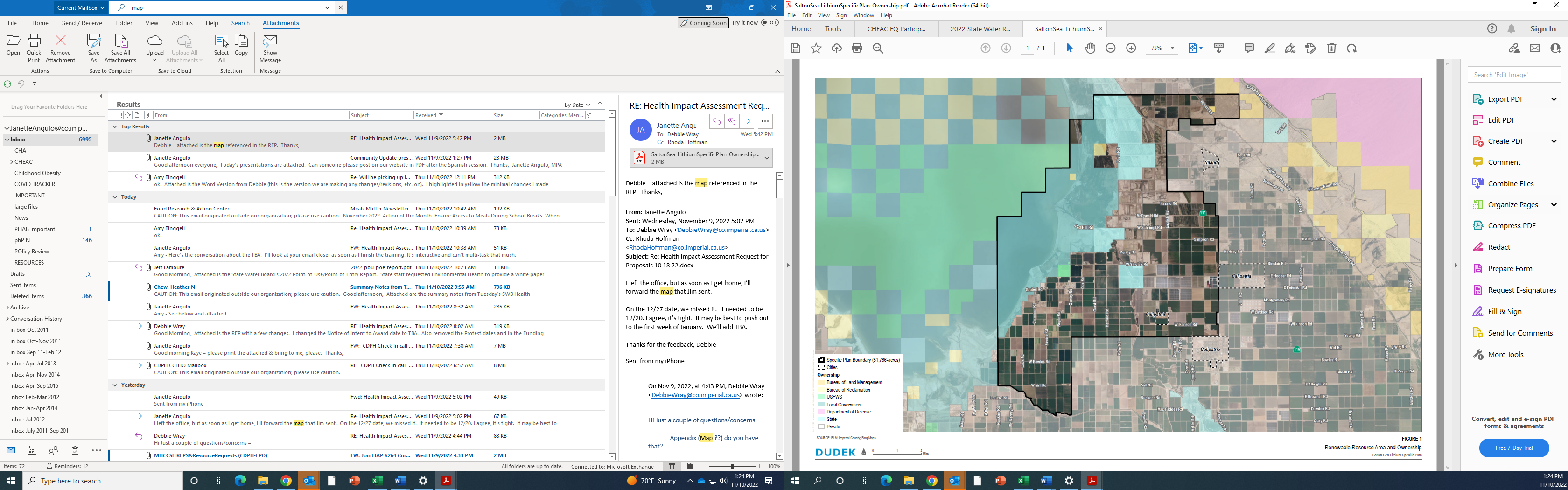 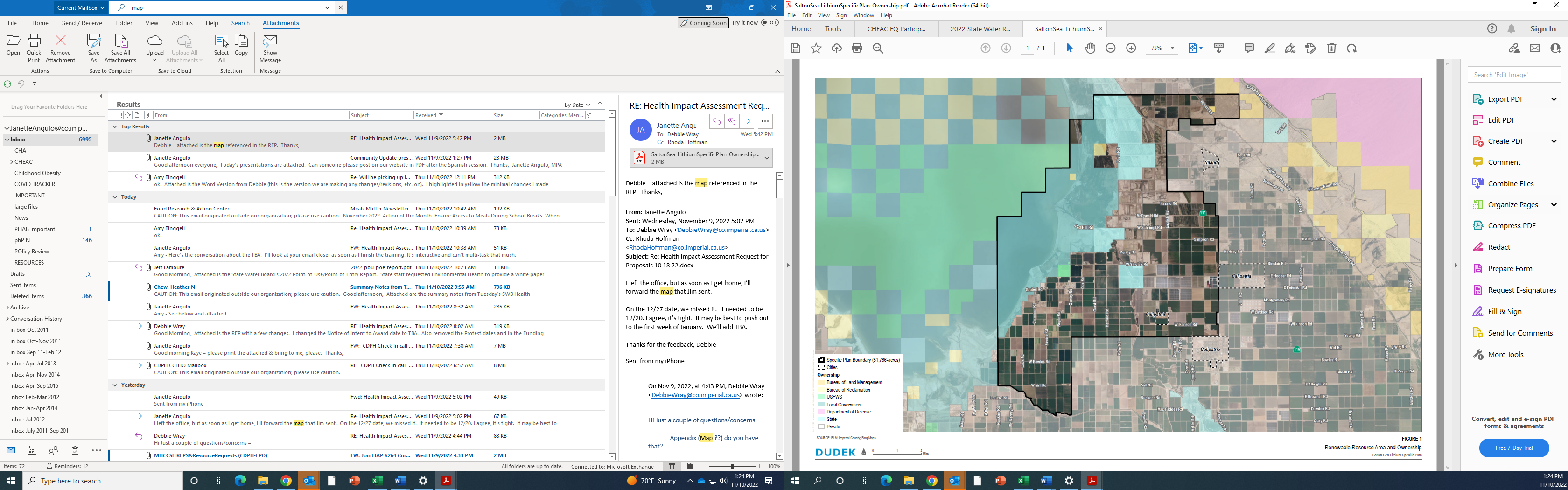 Proposal Checklist (Exhibit A)Proposal Cover Sheet (Exhibit B)Table of ContentsProposal Narrative
            Section 1 – Applicant Profile and Qualifications
            Section 2 – Personnel
            Section 3 – Project Description, Scope of Work 
            Section 4 – Evaluation Design, Implementation, Analysis and Dissemination Plan
            Section 5 – Budget Proposal Budget (Exhibit C)APPENDIXJob DescriptionsOrganizational ChartStatement of Non-discrimination Compliance (Exhibit D)Proof of Non-profit StatusSmoke-Free Environment Statement (Exhibit E)As applicable, copies of all permits, employee licenses or business, state and/or clinic licenses needed for the prospective contractor to perform the proposed services.Additional documents (e.g., Gantt chart, letters of support)  Expense CategoriesTotal of all Proposed costs Salary   FringeOperatingEquipmentTravelIndirect CostOther (Specify) Overall Total$